Программавступительного испытания в аспирантуру по направлению 15.06.01 Машиностроение по профилюСварка, родственные процессы и технологииРазработчики:Руководитель ООП 							Д.А. ЧинаховРуководитель профиля						Д.А. ЧинаховТомск 2018ТРЕБОВАНИЯ К УРОВНЮ ПОДГОТОВКИ ПОСТУПАЮЩИХ В АСПИРАНТУРУПрограмма вступительного испытания по профилю подготовки Сварка, родственные процессы и технологии предназначена для поступающих в аспирантуру в качестве руководящего учебно-методического документа для целенаправленной подготовки к сдаче вступительного испытания. Целью проведения вступительных испытаний является оценка знаний, готовности и возможности поступающего к освоению программы подготовки в аспирантуре, к самостоятельному выполнению научной работы, подготовке и защите диссертации на соискание ученой степени кандидата наук. Поступающий в аспирантуру должен продемонстрировать высокий уровень практического и теоретического владения материалом вузовского курса по дисциплинам направления «Машиностроение»: «Введение в инженерную деятельность», «Технология конструкционных материалов», «Физико-химические и тепловые процессы при сварке», «Технология сварки плавлением и термической резки», «Технология сварки давлением», «Контроль качества сварки».СОДЕРЖАНИЕ И СТРУКТУРА ВСТУПИТЕЛЬНОГО ИСПЫТАНИЯПО Профилю СВАРКА, РОДСТВЕННЫЕ ПРОЦЕССЫ И ТЕХНОЛОГИИВступительный экзамен проводится в форме компьютерного тестирования. Тестирование длится 60 минут без перерывов. Отсчёт времени начинается с момента входа соискателя в тест. Инструктаж, предшествующий тестированию, не входит в указанное время. У каждого тестируемого имеется индивидуальный таймер отсчета. Организаторами предусмотрены стандартные черновики, использование любых других вспомогательных средств запрещено.Тест состоит из 48 тестовых заданий базовой сложности разных типов: с выбором одного или нескольких верных ответов из 3-5 предложенных.Распределение заданий в тесте по содержанию представлено в Таблице 1.Таблица 1 Структура теста по профилюСварка, родственные процессы и технологииСПИСОК РЕКОМЕНДОВАННОЙ ЛИТЕРАТУРЫ1. Зорин, Е.Е. Лабораторный практикум: электродуговая, контактная сварка и контроль качества сварных соединений [Электронный ресурс]: учебное пособие / Е.Е. Зорин. – Электрон. дан. – Санкт-Петербург: Лань, 2017. – 160 с. – Режим доступа: https://e.lanbook.com/book/93714. – Загл. с экрана.2. Чернышов, Г.Г. Оборудование и основы технологии сварки металлов плавлением и давлением [Электронный ресурс]: учебное пособие / Г.Г. Чернышов, Д.М. Шашин. – Электрон. дан. – Санкт-Петербург: Лань, 2013. – 464 с. – Режим доступа: https://e.lanbook.com/book/12938. – Загл. с экрана.3. Федосов, С.А. Основы технологии сварки [Электронный ресурс]: учеб. пособие / С.А. Федосов, И.Э. Оськин. – Электрон. дан. – Москва: Машиностроение, 2017. – 125 с. – Режим доступа: https://e.lanbook.com/book/107157. – Загл. с экрана.4. Ильященко Д.П. Лабораторный практикум по дисциплине «Технология конструкционных материалов»: учебное пособие / Д.П. Ильященко, Е.А. Зернин, С.А. Чернова: Юргинский технологический институт. – Томск: Изд-во Томского политехнического университета, 2016. – 170 с.5. Бигеев, В.А. Основы металлургического производства [Электронный ресурс]: учебник / В.А. Бигеев, К.Н. Вдовин, В.М. Колокольцев, В.М. Салганик. – Электрон. дан. – Санкт-Петербург: Лань, 2017. – 616 с. – Режим доступа: https://e.lanbook.com/book/90165. — Загл. с экрана.6. Крампит М.А., Зернин Е.А. Физико-химические и тепловые процессы при сварке. Учебное пособие [Электронный ресурс]. – Томск: Изд-во ТПУ, 2014. – 1c. – 1 электрон. опт. диск (CD-ROM). – Системные требования: Windows 95/NT/2003/XP7. Зорин, Н.Е. Материаловедение сварки. Сварка плавлением [Электронный ресурс]: учебное пособие / Н.Е. Зорин, Е.Е. Зорин. – Электрон. дан. – Санкт-Петербург : Лань, 2017. – 164 с. (Режим доступа: https://e.lanbook.com/book/90859).8. Деев, Г.Ф. Зона сплавления в сварном соединении [Электронный ресурс]: монография / Г.Ф. Деев, Д.Г. Деев. – Электрон. дан. – Санкт-Петербург : Лань, 2018. – 152 с. (Режим доступа: https://e.lanbook.com/book/99279).9. Смирнов, И.В. Сварка специальных сталей и сплавов [Электронный ресурс]: учебное пособие / И.В. Смирнов. – Электрон. дан. – Санкт-Петербург: Лань, 2012. – 272 с. (Режим доступа: https://e.lanbook.com/book/2771).10. Денисов, Л.С. Контроль и управление качеством сварочных работ [Электронный ресурс]: учебное пособие / Л.С. Денисов. – Электрон. дан. – Минск: «Вышэйшая школа», 2016. – 619 с. – Режим доступа: https://e.lanbook.com/book/92440. – Загл. с экрана.11. Григорьев, М.В. Акустические методы контроля [Электронный ресурс]: методические указания / М.В. Григорьев, А.Л. Ремизов, А.А. Дерябин. – Электрон. дан. – Москва: МГТУ им. Н.Э. Баумана, 2017. – 56 с. (Режим доступа: https://e.lanbook.com/book/103296).12. Маслов, Б.Г. Методы контроля проникающими веществами. Модуль 2 Капиллярная дефектоскопия [Электронный ресурс]: учебно-методическое пособие / Б.Г. Маслов, А.Л. Ремизов, А.А. Дерябин. – Электрон. дан. – Москва : МГТУ им. Н.Э. Баумана, 2017. – 52 с. (Режим доступа: https://e.lanbook.com/book/103325).13. Ремизов, А.Л. Методы контроля проникающими веществами. Модуль 1 Методы контроля герметичности изделий [Электронный ресурс] : методические указания / А.Л. Ремизов, А.С. Зубарев, А.А. Дерябин. – Электрон. дан. – Москва: МГТУ им. Н.Э. Баумана, 2017. – 92 с. (Режим доступа: https://e.lanbook.com/book/103324).ОБРАБОТКА РЕЗУЛЬТАТОВ Проверка правильности выполнения заданий всех частей производится автоматически по эталонам, хранящимся в системе тестирования. Таблица перевода итогового балла в литерную и традиционную оценку Таблица 2МИНИСТЕРСТВО НАУКИ И ВЫСШЕГО ОБРАЗОВАНИЯ РОССИЙСКОЙ ФЕДЕРАЦИИ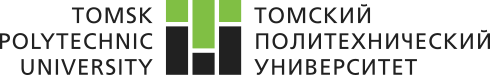 федеральное государственное автономное образовательное учреждение высшего образования«НАЦИОНАЛЬНЫЙ ИССЛЕДОВАТЕЛЬСКИЙТОМСКИЙ ПОЛИТЕХНИЧЕСКИЙ УНИВЕРСИТЕТ»УТВЕРЖДАЮДиректор ЮТИ    			   Д.А. Чинахов«	» 			 2018 г.№ Модуль тестаСодержательный блок (Контролируемая тема)Кол-во заданий в билетеМаксимальный балл за модульВесовой коэффициент заданияИтоговый балл за экзамен1Введение в инженерную деятельностьИстория развития сварки282,081001Введение в инженерную деятельностьСварочные материалы282,081001Введение в инженерную деятельностьСварочная дуга282,081001Введение в инженерную деятельностьСпособы сварки282,081002Технология конструкционных материалов Классификация сталей282,081002Технология конструкционных материалов Чугуны282,081002Технология конструкционных материалов Цветные металлы282,081002Технология конструкционных материалов Обработка металлов и их свойства282,081003Физико-химические и тепловые процессы при сваркеИсточники энергии для сварки282,081003Физико-химические и тепловые процессы при сваркеТепловые процессы при сварке282,081003Физико-химические и тепловые процессы при сваркеФизико-химические процессы при сварке282,081003Физико-химические и тепловые процессы при сваркеМеталлургические процессы при сварке282,081004Технология сварки плавлением и термической резкиСущность процесса сварки плавлением282,081004Технология сварки плавлением и термической резкиСварные соединения и швы282,081004Технология сварки плавлением и термической резкиОборудование для сварки плавлением282,081004Технология сварки плавлением и термической резкиСпособы сварки плавлением282,081005Технология сварки давлениемСпособы сварки давлением282,081005Технология сварки давлениемИсточники энергии при сварке давлением282,081005Технология сварки давлениемСущность процесса сварки давлением282,081005Технология сварки давлениемОбразование соединений при сварке давлением282,081006Контроль качества сваркиСварочные дефекты282,081006Контроль качества сваркиВизуальный и измерительный контроль282,081006Контроль качества сваркиСущность контроля качества сварки282,081006Контроль качества сваркиНеразрушающие методы контроля22,08100ИТОГОИТОГОИТОГО48482,08100Традиционная оценкаИспользуемая шкала оцениванияИтоговый балл, баллыИтоговый балл, баллынеудовлетворительноF055удовлетворительноE5664удовлетворительноD6569хорошоC7079хорошоВ8089отличноA90100